Закон Ома для участка цепиЦели урока:Образовательная: раскрыть взаимозависимость силы тока, напряжения и сопротивления на участке электрической цепи.Развивающая:развивать умения наблюдать, сопоставлять, сравнивать и обобщать результаты экспериментов;продолжить формирование умений пользоваться теоретическими и экспериментальными методами физической науки для обоснования выводов по изучаемой теме и для решения задач.Воспитательная: развивать познавательный интерес к предмету, тренировка рационального метода запоминания формул.Задачи урока:Знать закон Ома для участка цепи;Уметь определять силу тока; напряжения по графику зависимости между этими величинами и по нему же – сопротивление проводника;Уметь наблюдать, сопоставлять, сравнивать и обобщать результаты демонстрационного эксперимента;Уметь применять закон Ома для участка цепи при решении задач, отрабатывать навыки проверки размерности;Оборудование:амперметр и вольтметр, источники постоянного тока (батарейки 1,5В), ключ, соединительные провода, демонстрационный магазин сопротивления, экран, доска, компьютер, проектор, презентация.План урока:І.   Организационный момент.ІІ.  Актуализация.III.  МотивацияІV. Изучение нового материал.V. Закрепление знаний, умений, навыков.VІ. Домашнее задание.VІІ. Подведение итогов урока, оценка работ учащихся.ХОД УРОКА:І. Организационный момент.ІІ. Актуализация.А в начале, пожалуйста, перечислите основные величины, характеризующие электрические цепи.Ученик: Сила тока, напряжение, сопротивление.Учитель: А теперь, дайте небольшую характеристику каждой из этих величин, по плану: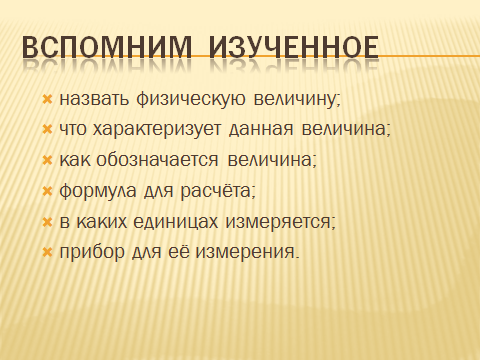 Ученик: Напряжение характеризует электрическое поле, обозначается U, измеряется [ U] = 1 В.Ученик: Сила тока, характеризует электрический ток в проводнике, обозначается I, измеряется [ I] = 1 А.Ученик: Сопротивление характеризует сам проводник, обозначается R, измеряется [ R] = 1 Ом.Учитель: Ребята, до этого урока вы изучали эти физические величины по отдельности.ІІІ.МотивацияСегодня мы перед собой поставим основную цель: раскрыть взаимозависимость силы тока, напряжения и сопротивления на участке электрической цепи. Они связаны между собой законом, носящим имя Ома.ІV. Изучение нового материал.Итак, тема урока: “ Закон Ома для участка электрической цепи”.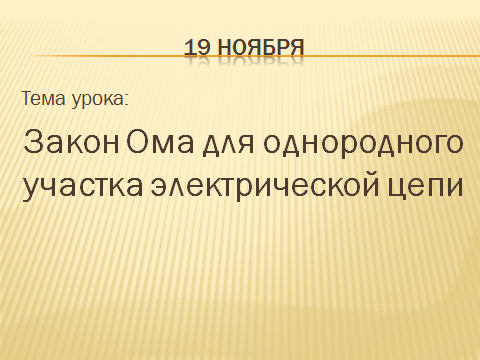 Учитель: Как зависит сила тока от напряжения в участке цепи при постоянном сопротивлении этого участка? Давайте проверим это на опыте.Учитель: Какие приборы нам понадобятся для установления этой закономерности?Ученик: Амперметр, вольтметр, источник тока, проводник, соединительные провода, ключ.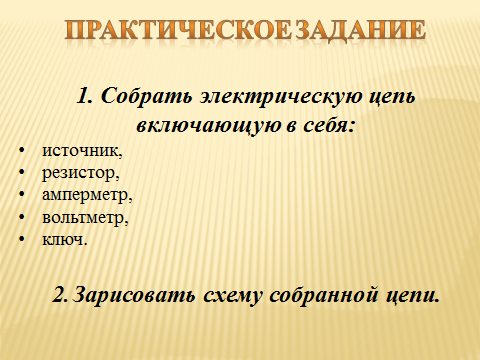 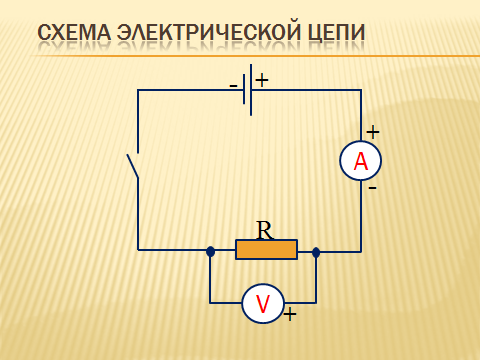 Учитель: Ребята, во время ответа ваша задача внимательно проследить за показаниями амперметра и вольтметра, а затем сделать соответствующий вывод.Учитель: Итак, ребята, что вы наблюдали?Ученик: С увеличением напряжения сила тока в проводнике возрастает при постоянном сопротивлении.Учитель: А теперь мы с вами выясним, как сила тока зависит от сопротивления проводника, при постоянном напряжении на его концах.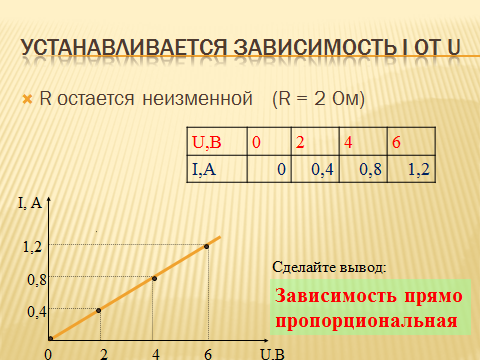 Учитель: Что вы наблюдали?Ученик: С увеличением сопротивления проводника сила тока уменьшается.(Учитель прикрепляет на магнитную доску таблицу с графиком зависимости силы тока от сопротивления).Учитель: Такой график называется графиком обратной пропорциональности между силой тока и сопротивлением.Учитель: Итак, ребята, запишем результат опыта: сила тока в проводнике обратно пропорциональна сопротивлению проводника, при постоянном напряжении на концах проводника.Учитель: Ребята, зависимость силы тока от сопротивления была изучена немецким физиком Омом.Учитель: Обобщим два эти вывода и запишем итоговую формулу: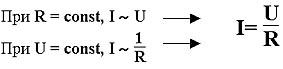 Учитель: Такая запись носит название:“Закон Ома для участка цепи”.Закон Ома читается так: “сила тока в участке цепи прямо пропорциональна напряжению на концах этого участка и обратно пропорциональна его сопротивлению”.Учитель: Для запоминания формулы закона Ома и последующего его применения для решения задач лучше пользоваться треугольником.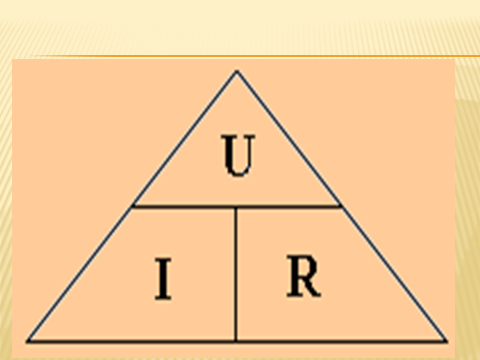 Учитель: Данный закон немецкий физик Георг Ом открыл в 1827 году.Учитель: Его работу хорошо приняли в Германии. В 1833 году ученый был уже профессором политехнической школой в Нюрнберге. Однако за рубежом, особенно во Франции, Англии, работы Ома долгое время оставались неизвестными. Через 10 лет после появления его работы французский физик Пуйе на основе экспериментов пришел к таким же выводам. Но Пуйе было указано, что установленный им закон еще в 1827 году был открыт Омом. Любопытно, что французские школьники и поныне изучают закон Ома под именем закона Пуйе.Пуйе Клод Серве Маттиас (1790-1868) – французский физик.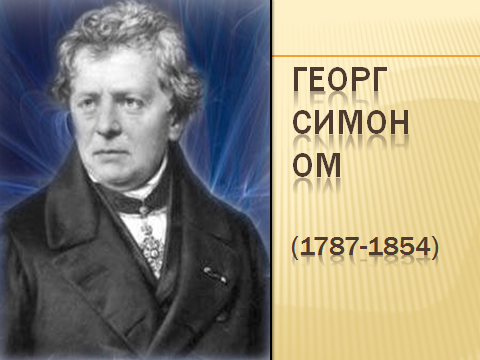 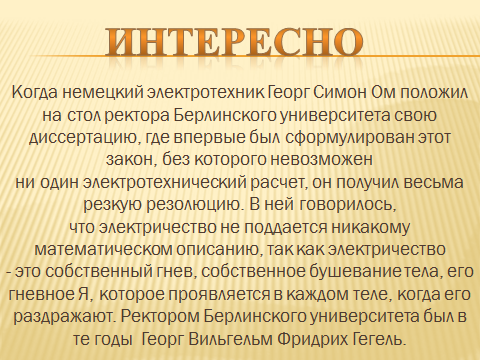 V. Закрепление знаний, умений, навыков.Учитель: Сейчас с вами, ребята, решим задачу.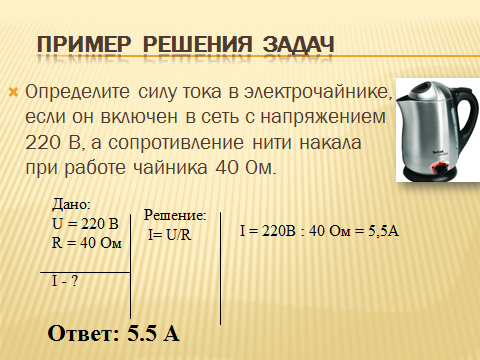 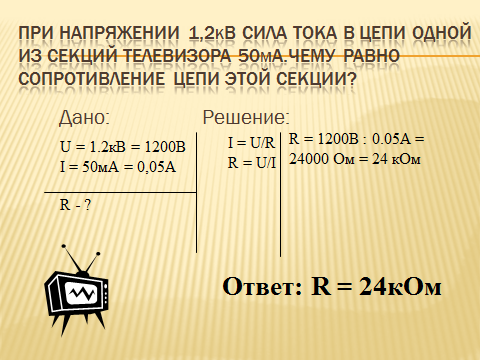 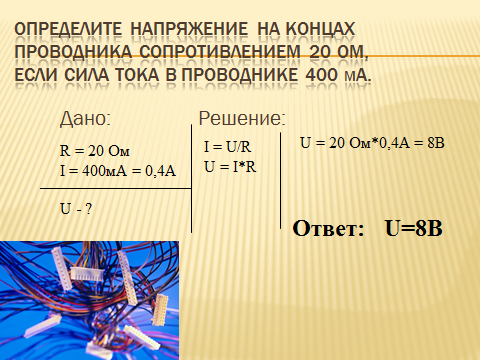 Учитель: А сейчас подведем итог нашего урока. Какую взаимозависимость между силой тока, напряжением и сопротивлением на участке цепи мы раскрыли?Ученик: Сила тока в участке цепи прямо пропорциональна напряжению на концах этого участка и обратно пропорциональна его сопротивлению.Учитель: В какой формуле выражена эта взаимозависимость?Ученик: Взаимозависимость силы тока, напряжения и сопротивления выражена законом Ома для участка цепи. I =  .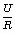 Учитель: Итак, ребята, мы выяснили с вами, как связаны между собой эти три величины (I, U, R). А вот зависит ли сопротивление данного проводника от силы тока и напряжения в электрической цепи, вы выясните сами. Все свои варианты ответов сможете проверить и обосновать, прочитав § 44, повторив § 42,43.VІ. Домашнее задание.Запишем домашнее задание: § 11, упр. 11 (2, 4,6). Повторить § 9,10.VІІ. Подведение итогов урока, оценка работ учащихся.(подводим итоги урока, оценивая работу учеников).